Naslov prispevkaIme in priimek prvega avtorja, ime in priimek drugega avtorja (primeri so navedeni v opombah)Povzetek, povzetek, povzetek, povzetek, povzetek, povzetek, povzetek, povzetek, povzetek, povzetek, povzetek, povzetek, povzetek, povzetek, povzetek, povzetek, povzetek, povzetek, povzetek, povzetek, povzetek, povzetek, povzetek, povzetek, povzetek, povzetek, povzetek, povzetek, povzetek, povzetek, povzetek, povzetek, povzetek, povzetek, povzetek, povzetek, povzetek, povzetek, povzetek, povzetek, povzetek, povzetek, povzetek, povzetek, povzetek, povzetek, povzetek, povzetek, povzetek, povzetek, povzetek, povzetek, povzetek, povzetek, povzetek, povzetek, povzetek, povzetek, povzetek, povzetek, povzetek, povzetek, povzetek, povzetek, povzetek, povzetek, povzetek, povzetek, povzetek, povzetek, povzetek, povzetek, povzetek, povzetek, povzetek, povzetek, povzetek, povzetek, povzetek, povzetek, povzetek, povzetek, povzetek, povzetek, povzetek, povzetek, povzetek, povzetek, povzetek, povzetek, povzetek, povzetek, povzetek, povzetek, povzetek, povzetek, povzetek, povzetek, povzetek, povzetek, povzetek, povzetek, povzetek, povzetek, povzetek, povzetek, povzetek, povzetek, povzetek, povzetek, povzetek, povzetek, povzetek, povzetek, povzetek, povzetek, povzetek, povzetek, povzetek, povzetek, povzetek.Ključne besede: 1. beseda, 2. beseda, 3. beseda, 4. beseda, 5. beseda1 Naslov prvega redaBesedilo, besedilo, besedilo, besedilo, besedilo, besedilo, besedilo, besedilo, besedilo, besedilo, besedilo, besedilo, besedilo, besedilo, besedilo, besedilo, besedilo, besedilo, besedilo, besedilo, besedilo, besedilo, besedilo, besedilo, besedilo, besedilo, besedilo, besedilo, besedilo, besedilo, besedilo, besedilo, besedilo, besedilo, besedilo, besedilo, besedilo, besedilo, besedilo, besedilo, besedilo, besedilo, besedilo, besedilo, besedilo, besedilo, besedilo, besedilo, besedilo, besedilo, besedilo, besedilo, besedilo, besedilo, besedilo, besedilo, besedilo, besedilo, besedilo, besedilo, besedilo, besedilo, besedilo, besedilo, besedilo, besedilo, besedilo, besedilo, besedilo, besedilo (Newman, 1972; Osterburg in Ward, 2000; Smallbone idr., 2009; Uprava Republike Slovenije za izvrševanje kazenskih sankcij [URSIKS], 2019).Besedilo, besedilo, besedilo, besedilo, besedilo, besedilo, besedilo, besedilo, besedilo, besedilo, besedilo, besedilo, besedilo, besedilo, besedilo, besedilo, besedilo, besedilo, besedilo, besedilo, besedilo, besedilo, besedilo, besedilo, besedilo, besedilo, besedilo, besedilo, besedilo, besedilo, besedilo, besedilo, besedilo, besedilo, besedilo, besedilo, besedilo, besedilo, besedilo, besedilo, besedilo, besedilo, besedilo, besedilo, besedilo, besedilo, besedilo, besedilo, besedilo, besedilo, besedilo, besedilo, besedilo, besedilo, besedilo, besedilo, besedilo, besedilo, besedilo, besedilo (Kornhauser in Gostiša Kornhauser, 2006; Petrovec, 2017; Taylor idr., 2001; Ustavno sodišče Republike Slovenije, 2006).1.1 Naslov drugega redaBesedilo, besedilo, besedilo, besedilo, besedilo, besedilo, besedilo, besedilo, besedilo, besedilo, besedilo, besedilo, besedilo, besedilo, besedilo, besedilo, besedilo, besedilo, besedilo, besedilo, besedilo, besedilo, besedilo, besedilo, besedilo, besedilo, besedilo, besedilo, besedilo, besedilo, besedilo, besedilo, besedilo, besedilo, besedilo, besedilo, besedilo, besedilo, besedilo, besedilo, besedilo, besedilo, besedilo, besedilo, besedilo, besedilo, besedilo, besedilo, besedilo, besedilo, besedilo, besedilo, besedilo, besedilo, besedilo, besedilo, besedilo, besedilo, besedilo, besedilo, besedilo, besedilo, besedilo, besedilo, besedilo, besedilo, besedilo, besedilo, besedilo, besedilo, besedilo, besedilo, besedilo, besedilo, besedilo, besedilo, besedilo, besedilo, besedilo, besedilo (Borak idr., 2006; Ministrstvo za notranje zadeve Republike Slovenije [MNZ RS], 2017; Oxford essential world atlas, 1996).Besedilo, besedilo, besedilo, besedilo, besedilo, besedilo, besedilo, besedilo, besedilo, besedilo, besedilo, besedilo, besedilo, besedilo, besedilo, besedilo, besedilo, besedilo, besedilo, besedilo, besedilo, besedilo, besedilo, besedilo, besedilo, besedilo, besedilo, besedilo, besedilo, besedilo, besedilo, besedilo, besedilo, besedilo, besedilo, besedilo, besedilo, besedilo, besedilo, besedilo, besedilo, besedilo, besedilo, besedilo, besedilo, besedilo, besedilo, besedilo, besedilo, besedilo, besedilo, besedilo, besedilo, besedilo, besedilo, besedilo, besedilo, besedilo, besedilo, besedilo, besedilo, besedilo, besedilo, besedilo, besedilo, besedilo, besedilo, besedilo, besedilo, besedilo (Areh, 2014; »Pomisleki glede prodaje NLB«, 2017).1.1.1 Naslov tretjega redaBesedilo, besedilo, besedilo, besedilo, besedilo, besedilo, besedilo, besedilo, besedilo, besedilo, besedilo, besedilo, besedilo, besedilo, besedilo, besedilo, besedilo, besedilo, besedilo, besedilo, besedilo, besedilo, besedilo, besedilo, besedilo, besedilo, besedilo, besedilo, besedilo, besedilo, besedilo, besedilo, besedilo, besedilo, besedilo, besedilo, besedilo, besedilo, besedilo, besedilo, besedilo, besedilo, besedilo, besedilo, besedilo, besedilo, besedilo, besedilo, besedilo, besedilo, besedilo, besedilo, besedilo, besedilo, besedilo, besedilo, besedilo, besedilo, besedilo, besedilo, besedilo, besedilo, besedilo, besedilo, besedilo, besedilo, besedilo, besedilo, besedilo, besedilo (Pittau, 1983; Spaseski, 2009; »Zakon o izvrševanju kazenskih sankcij (ZIKS-1-UPB1)«, 2006; »Zakon o spremembah in dopolnitvah Zakona o izvrševanju kazenskih sankcij (ZIKS-1B)«, 2006).Besedilo, besedilo, besedilo, besedilo, besedilo, besedilo, besedilo, besedilo, besedilo, besedilo, besedilo, besedilo, besedilo, besedilo, besedilo, besedilo, besedilo, besedilo, besedilo, besedilo, besedilo, besedilo, besedilo, besedilo, besedilo, besedilo, besedilo, besedilo, besedilo, besedilo, besedilo, besedilo, besedilo, besedilo, besedilo (»ZIKS-1-UPB1«, 2006). Besedilo, besedilo, besedilo, besedilo, besedilo, besedilo, besedilo, besedilo, besedilo, besedilo, besedilo, besedilo, besedilo, besedilo, besedilo, besedilo, besedilo, besedilo, besedilo, besedilo, besedilo, besedilo, besedilo, besedilo, besedilo, besedilo, besedilo, besedilo, besedilo, besedilo, besedilo, besedilo, besedilo, besedilo, besedilo (Merriam-Webster, n. d.; Meško idr., 2013; Slovar slovenskega knjižnega jezika, 1994; Tanackovič, 2002).Tabela 1: Naslov tabele (URSIKS, 2019)* Vsaj eno sklicevanje na tabelo v besedilu.Graf 1: Naslov grafa (Hacin in Meško, 2020: 777)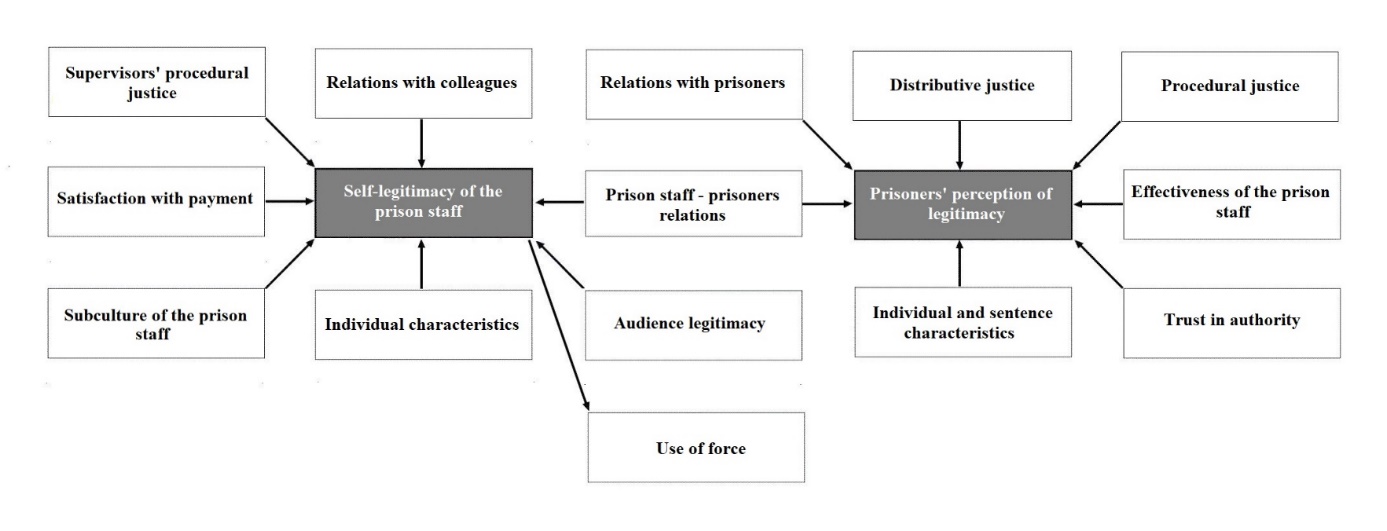 Slika 1: Naslov slike (Hacin, 2018: 218)LiteraturaAreh, I. (2014). Poskus rekonstrukcije uporabljenih zasliševalskih tehnik v Sloveniji. V B. Flander, I. Areh in M. Modic (ur.), Zbornik prispevkov: 15. Slovenski dnevi varstvoslovja. Fakulteta za varnostne vede. https://www.fvv.um.si/dv2014/zbornik/Areh.pdf Borak, N., Čepič, Z., Deželak Barič, V., Dolenc, E., Ferenc, T., Fischer, J., Gabrič, A., Gašparič, J., Godeša, B., Guštin, D., Kacin Wohinz, M., Kresal, F., Lazarević, Ž., Mlakar, B., Pančur, A., Perovšek, J., Prinčič, J., Režek, M., Studen, A. … Vodopivec, P. (2006). Slovenska novejša zgodovina: od programa Zedinjena Slovenija do mednarodnega priznanja Republike Slovenije: 1848–1992. Mladinska knjiga; Inštitut za novejšo zgodovino.Dvojmoč, M. (2019). Naročanje zasebnega varovanja med ceno in kakovostjo. V Smernice za javno naročanje storitev zasebnega varovanja: Zbornik prispevkov Dneva slovenskega zasebnega varovanja 2019: Ljubljana, 18. 11. 2019 (str. 15–19). Zbornica za razvoj slovenskega zasebnega varovanja. https://www.zrszv.si/media/DSZV%202019/ZBORNIK_2019.pdfHacin, R. (2018). Comparison of self-legitimacy of the prison staff and prisoner's perception of prison staff legitimacy [Doktorska disertacija]. Fakulteta za varnostne vede. Hacin, R. in Meško, G. (2020). Slovenski zaporski sistem – razvoj in stanje po 25 letih. Teorija in praksa, 57(3), 770–785.Kornhauser, P. in Gostiša Kornhauser, A. (2006). Nasilje nad otrokom v družini. V J. Balažic in P. Kornhauser (ur.), Zloraba in nasilje v družini in družbi, XII. Spominsko srečanje akademika Janeza Milčinskega (str. 83–97). Inštitut za sodno medicino Medicinske fakultete. Merriam-Webster. (n. d.). Merriam.Webster.com dictionary. https://www.merriam-webster.com Meško, G., Fields, C. B., Lobnikar, B. in Sotlar, A. (ur.). (2013). Handbook on policing in Central and Eastern Europe. Springer. Ministrstvo za notranje zadeve Republike Slovenije. (2017). Svoboda, varnost in pravičnost: Področje pravosodja in notranjih zadev v Evropski uniji. http://mnz.arhiv-spletisc.gov.si/si/o_ministrstvu/svoboda_varnost_in_pravicnost/Newman, O. (1972). Defensible space. Macmillan. Osterburg, J. W. in Ward, R. H. (2000). Criminal investigation: A method for reconstruction the past (3. izd.). Anderson Publishing. Oxford essential world atlas (3. izd.). (1996). Oxford University Press. Petrovec, D. (16. 1. 2017). Vrhunska znanost in črn otrok. Dnevnik, 67(12), 14. Pittau, J. (1983). Meiji constitution. V Kodansha encyclopedia of Japan (Vol. 2) (str. 1–3). Kodansha. Pomisleki glede prodaje NLB. (30. 3. 2017). Dnevnik, 67(74), 3. Slovar slovenskega knjižnega jezika. (1994). DZS. Smallbone, S., Marshall, W. L. in Wortley, R. (2009). Preventing child sexual abuse, evidence, policy and practice. Willan Publishing. Spaseski, J. (2009). Private security as an integral part of the single security system. Varstvoslovje, 11(2), 305–315. Tanackovič, T. (22. 3. 2002). O motivu še domnevajo. Dnevnik. https://www.dnevnik.si/20002Taylor, M., Holland, G. in Quayle, E. (2001). Typology of peadophile picture collections. The Police Journal, 74, 97–107.  Uprava Republike Slovenije za izvrševanje kazenskih sankcij. (2019). Letno poročilo 2018. Ministrstvo za pravosodje. Ustavno sodišče Republike Slovenije. (2006). Odločba št. Up-124/04-20 z dne 9. 11. 2006. http://odlocitve.us-rs.si/sl/odlocitev/US26805 Zakon o izvrševanju kazenskih sankcij (ZIKS-1-UPB1). (2006). Uradni list RS, (110/06).Zakon o spremembah in dopolnitvah Zakona o izvrševanju kazenskih sankcij (ZIKS-1B). (2006). Uradni list RS, (70/06).Angleški prevod naslova prispevkaIme in priimek, Ph.D., položaj, fakulteta, univerza, država. E-mail:Ime in priimek, položaj, oddelek, institucija, država. E-mail:Angleški povzetek, angleški povzetek, angleški povzetek, angleški povzetek, angleški povzetek, angleški povzetek, angleški povzetek, angleški povzetek, angleški povzetek, angleški povzetek, angleški povzetek, angleški povzetek, angleški povzetek, angleški povzetek, angleški povzetek, angleški povzetek, angleški povzetek, angleški povzetek, angleški povzetek, angleški povzetek, angleški povzetek, angleški povzetek, angleški povzetek, angleški povzetek, angleški povzetek, angleški povzetek, angleški povzetek, angleški povzetek, angleški povzetek, angleški povzetek, angleški povzetek, angleški povzetek, angleški povzetek, angleški povzetek, angleški povzetek, angleški povzetek, angleški povzetek, angleški povzetek, angleški povzetek, angleški povzetek, angleški povzetek, angleški povzetek, angleški povzetek, angleški povzetek, angleški povzetek, angleški povzetek, angleški povzetek, angleški povzetek, angleški povzetek, angleški povzetek, angleški povzetek, angleški povzetek, angleški povzetek, angleški povzetek, angleški povzetek, angleški povzetek, angleški povzetek, angleški povzetek, angleški povzetek, angleški povzetek, angleški povzetek, angleški povzetek, angleški povzetek, angleški povzetek, angleški povzetek, angleški povzetek, angleški povzetek, angleški povzetek, angleški povzetek, angleški povzetek, angleški povzetek, angleški povzetek, angleški povzetek, angleški povzetek, angleški povzetek.Keywords: (angleški prevod ključnih besed) 1. beseda, 2. beseda, 3. beseda, 4. beseda, 5. besedabesedilobesedilobesedilobesedilobesedilobesediloBesedilobesedilobesedilobesedilobesedilobesedilobesedilobesedilobesediloBesedilobesedilobesedilobesedilobesedilobesedilobesedilobesedilobesediloBesedilobesedilobesedilobesedilobesedilobesedilobesedilobesedilobesediloBesedilobesedilobesedilobesedilobesedilobesedilobesedilobesedilobesediloBesedilobesedilobesedilobesedilobesedilobesedilobesedilobesedilobesediloBesedilobesedilobesedilobesedilobesedilobesedilobesedilobesedilobesediloBesedilobesedilobesedilobesedilobesedilobesedilobesedilobesedilobesediloBesedilobesedilobesedilo